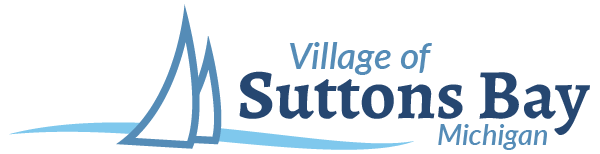 Topic: Suttons Bay Village Zoning Board of AppealsTime: Aug 19, 2020 05:30 PM Eastern Time (US and Canada)Join Zoom Meetinghttps://us02web.zoom.us/j/88658435386?pwd=RTZrUWJPQ3MzbFF2bjBEWGJYaDcyQT09Meeting ID: 886 5843 5386Passcode: 336936One tap mobile+19294362866,,88658435386#,,,,,,0#,,336936# US (New York)+13017158592,,88658435386#,,,,,,0#,,336936# US (Germantown)Dial by your location        +1 929 436 2866 US (New York)        +1 301 715 8592 US (Germantown)        +1 312 626 6799 US (Chicago)        +1 669 900 6833 US (San Jose)        +1 253 215 8782 US (Tacoma)        +1 346 248 7799 US (Houston)Meeting ID: 886 5843 5386Passcode: 336936Find your local number: https://us02web.zoom.us/u/keeTCJRNFR